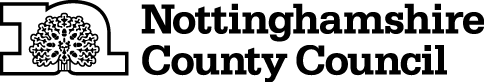 TEMPORARY CLOSURE OF FOOTPATHTHE NOTTINGHAMSHIRE COUNTY COUNCIL (ASLOCKTON FOOTPATH NO.12) (TEMPORARY PROHIBITION) CONTINUATION NO.3 ORDER 2017NOTICE IS HEREBY GIVEN that the Secretary of State Transport in pursuance of the powers conferred by Sections 14 and 15 of the Road Traffic Regulation Act 1984 approves of The Nottinghamshire County Council (Aslockton Footpath No.12) (Temporary Prohibition) Order 2017 (which came into force on 1st April 2017 and was continued in force by a continuation Order which came into force on 30th September 2017 and was subsequently continued in force by a continuation No.2 Order which came into force on 31st March 2018 and continues in force until 30th September 2018 inclusive) being extended and continuing in force until 31st March 2019 or until completion of the relevant works, whichever is the sooner.The Order has the following effect:-No person shall:- proceed on foot,in the following length of Footpath at Aslockton in the Borough of Rushcliffe :-ASLOCKTON FOOTPATH NO.12 between grid reference points SK 7365 4016   and SK 7346 4008, a distance of 210 metres.AND NOTICE IS HEREBY FURTHER GIVEN that during the period of restriction the alternative route available for pedestrians  will be as follows:-	Via Abbey Lane and New Lane and vice versaIf the works are not completed within the above period the Order may be extended for a longer period with the further approval of the Secretary of State for Transport.The prohibition is required to enable development works to be carried out and in respect of the likelihood of danger to the public and damage to the footpath.THIS NOTICE DATED THIS 28TH DAY OF SEPTEMBER 2018Corporate Director of PlaceNottinghamshire County CouncilCounty HallNG2 7QPFor more information contact the Rights of Way office on (0115) 977 5680